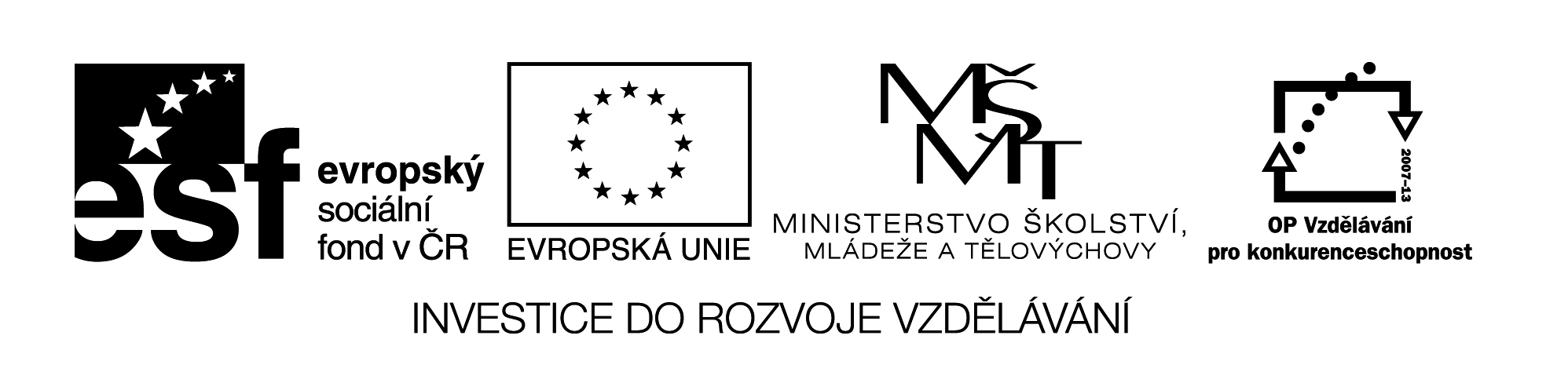 …........................................                                                                                                                         nameVSTUPNÍ TESTCOMPLETE THE SENTENCES IN PRESENT SIMPLEI 1…........................... (live) on a farm in Scotland with my mum and dad and my litlle sisterBecky. Every day we 2...................................(take) the bus to school. We 3.......................................…......................(not come) back before four o´clock. My sister 4....................................................(play) the piano but I 5............................................................(not play) a musical instrument.….............../5COMPLETE THE SENTENCES IN PRESENT CONTINOUS.1) In this picture Jane ….................................................(play) football with her friends.2) I ….................................................................(not watch) TV now.3) ….................... they ….................................(do) their homework at the moment?4) …................ Pedro …...........................(write) a letter now?5) Molly …........................................................(not listen) to music now.…............/5CHOOSE THE CORRECT TENSE, DELETE THE INCORRECT ONE.I´m on holiday now. I have / am having a great time.I send / ´ m sending an e-mail to my penfriend every week.Every summer we go / are going to Scotland.Jane plays / is playing a computer game at the moment.„Hello. Is John in?“„Yes, he watches / is watching TV."….........../5COMPLETE some OR any.1) I need …......................................... money.2) We haven´t got …............................................. apples.3) Have you got …................................... Aqua Cds?4) I´m writing …................................ letters.5) I don´t play …...................................... sports.…............/5CHOOSE THE CORRECT PRONOUN TO COMPLETE THE SENTENCES.1)...........................´re going to the shops. (we/us)   Do you want to come with …...............................? (we/us)2) No, ….................................... isn´t. (she/her) Her father is taking ….......................... to herdance class. (she/her)3) ….................´s in the garden. (he/him) …........................ (I/me) can´t see …..................(he/him)…........../7ANSWER THE QUESTIONS.Where are you from?…...........................................................................................................................................................Where do you live?…...........................................................................................................................................................What does your father do?…...........................................................................................................................................................What is your favourite school subject?…...........................................................................................................................................................What do you do in your free time?…...........................................................................................................................................................Have you got a pet?…..........................................................................................................................................................When is your birthday?…...........................................................................................................................................................Have you got any brothers or sisters?…...........................................................................................................................................................…............/8TOTAL :.........................../35EU II-2 AJ7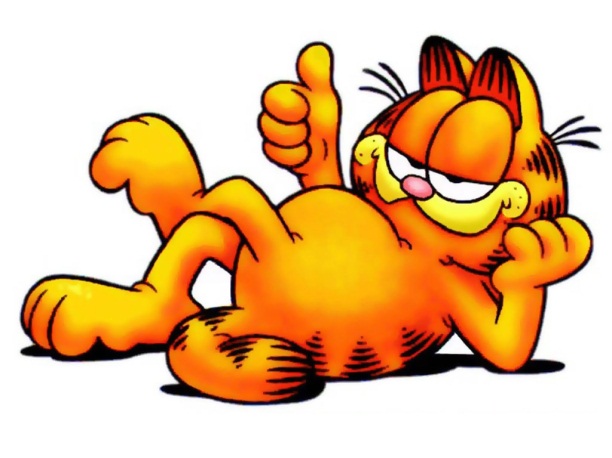 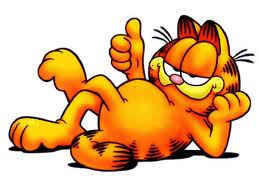 Šárka KamenskáZŠ ZákupyNázev: Vstupní testCíl: Opakování učiva 6. ročníkuČas: 20 min.Pomůcky:Popis aktivity: Dle pokynů v zadání žáci doplní do testu gramatické jevy.